JĘZYK ANGIELSKI Powtarzamy zwierzęta i poznajemy słownictwo letnie summer vocabularyLion- lew (lajen)Parrot-papuga (parot)Ant- mrówka (ant)Monkey- małpka (manki)Fish- ryba (fysz)Ladybird- biedronka (lejdiberd)Bee- pszczoła (bi)Flower-kwiat (flałer)Garden- ogród (garden)Tree – drzewo (tri)Green- zielony (grin)Bird- ptak (berd)Caterpillar- gąsienica (katepilar)Boat-łódka (bołt)Car- samochód (kar)Mummy- mama (mami)Daddy- tata (dadi)House- dom (hałs)Propozycje zabaw językowych:Zachęcam także do wykonania pracy plastycznej ,,Monkey” i do zabaw językowych z językiem angielskim:https://supersimple.com/article/hanging-around-monkey-craft/Zachęcam do śpiewania piosenki „Five little monkeys” https://supersimple.com/song/five-little-monkeys/Narysuj zwierzęta oraz nowo poznane słowa letnie, powtarzaj wymowę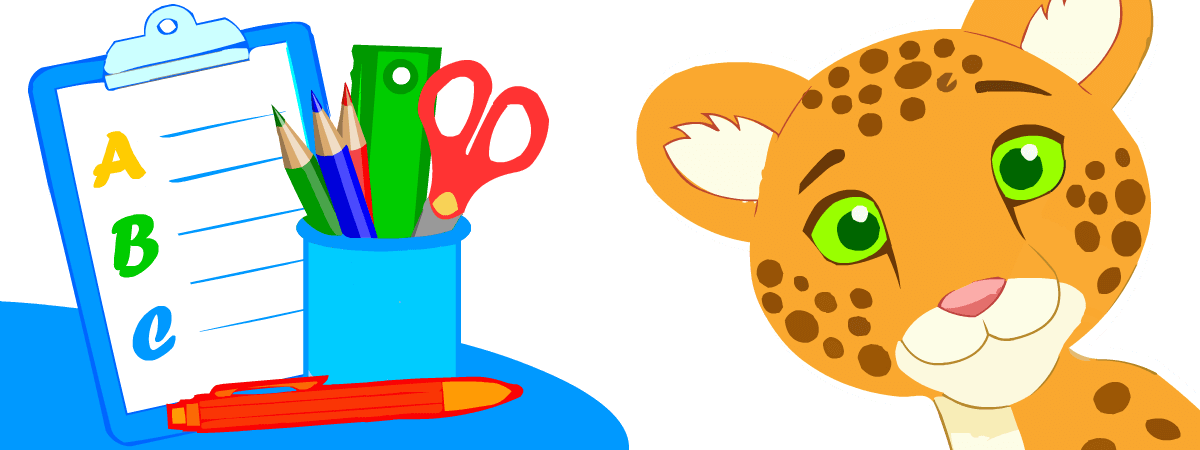 Garden – vocabularyDodatkowo zapraszam do zapoznania się z słownictwem w ogrodzie 
„In the garden”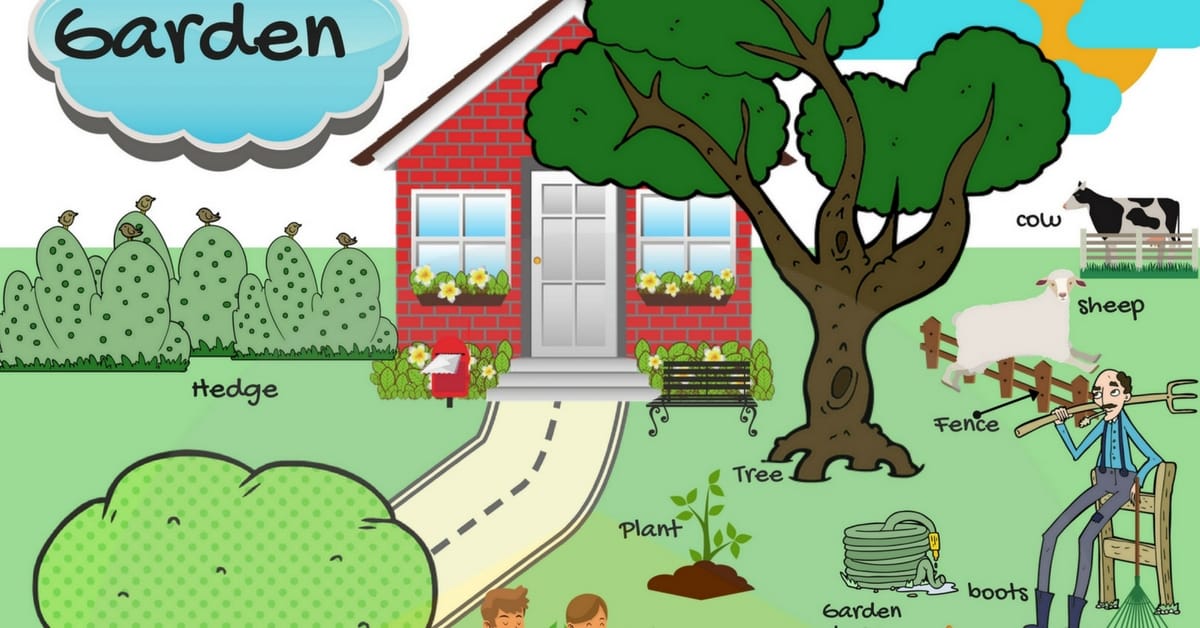 Zapraszam do odsłuchania  piosenki „In the garden” https://www.youtube.com/watch?v=YtP0Z8xV6Z4Dla chętnych zapraszam do rozwiązania krzyżówki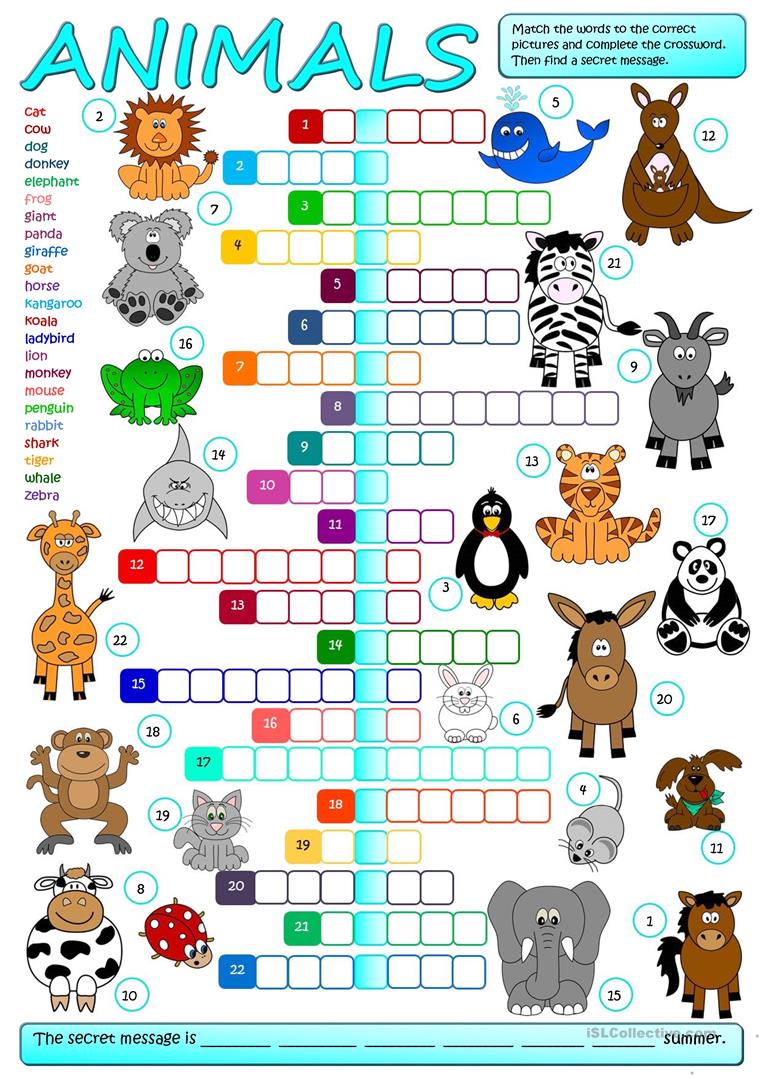 